Activity 4.5.2a Proving The Right Triangle Similarity TheoremIn Activity 4.5.1 you may have noticed that the altitude is drawn to the hypotenuse of a right triangle forms similar triangle.  We can now state that conjecture as theorem.Right Triangle Similarity Theorem:  If the altitude is drawn to the hypotenuse of a right triangle, then the two triangles formed are similar to the original triangle and to each other.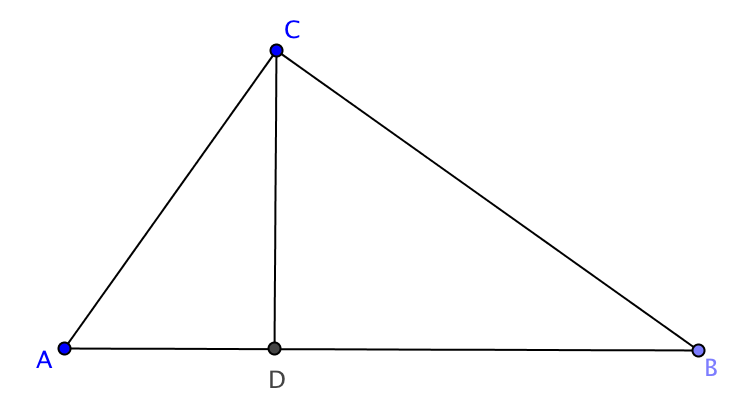 Given: ∆ABC with ACB a right angle 
 is the altitude to  (and therefore Part I:  Prove Part II:  Prove Part III:  Prove 